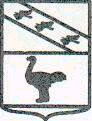 Льговский Городской Совет депутатов Р Е Ш Е Н И Еот 27 апреля 2023 года № 37
О внесении изменений в Решение Льговского Городского Совета депутатов от 11.11.2019 № 90 "О земельном налоге"
 	В соответствии с главой 31 "Земельный налог" части второй Налогового кодекса Российской Федерации, Федеральным законом от 06.10.2003 N 131-ФЗ "Об общих принципах организации местного самоуправления в Российской Федерации", Уставом муниципального образования "Город Льгов" Курской области Льговский Городской Совет депутатов РЕШИЛ:1. Внести в Решение Льговского Городского Совета депутатов от 11.11.2019  N 90 "О земельном налоге" следующие изменения:1.1. Дополнить пунктом 3.1. следующего содержания:«3.1. Земельный налог подлежит уплате в порядке, установленном статьей 397 Налогового кодекса Российской Федерации.»;1.2. Пункт 4 считать утратившим силу.2. Настоящее Решение вступает в силу не ранее чем по истечении одного месяца со дня его официального опубликования и не ранее 1-го числа очередного налогового периода по земельному налогу и распространяется на правоотношения, возникшие с 01.01.2023 года. Председатель Льговского  Городского Совета депутатов                                                         Ю.П. Скобелев Глава города Льгова  Курской области                                                                                А.С. Клемешов